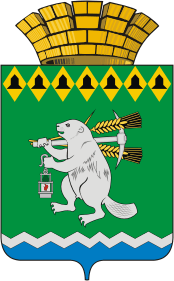 Дума Артемовского городского округаVII созыв5 заседание (внеочередное) РЕШЕНИЕот  16 декабря 2021 года                                                                            № 38О результатах публичных слушаний по проекту решения Думы Артемовского городского округа «Об утверждении бюджета Артемовского городского округа на 2022 год и плановый период 2023 и 2024 годов»        Рассмотрев решение участников публичных слушаний по вопросу «Обсуждение проекта решения Думы Артемовского городского округа «Об утверждении бюджета Артемовского городского округа на 2022 год и плановый период 2023 и 2024 годов», на основании статьи 10 Положения о порядке организации и проведении публичных слушаний на территории Артемовского городского округа, принятого решением Артемовской Думы от 22.12.2005 № 612,Дума Артемовского городского округа РЕШИЛА:     1. Решение участников публичных слушаний по вопросу «Обсуждение проекта решения Думы Артемовского городского округа «Об утверждении бюджета Артемовского городского округа на 2022 год и плановый период 2023 и 2024годов», принять к сведению (прилагается).     2. Настоящее решение направить в Администрацию Артемовского городского округа.     3. Настоящее   решение   опубликовать   в   газете «Артемовский рабочий» и разместить на официальном сайте Думы Артемовского городского округа в информационно-коммуникационной сети «Интернет».     4. Контроль    исполнения    настоящего    решения    возложить    на постоянную      комиссию      по     экономическим вопросам, бюджету и налогам (Петрова Т.В.).Председатель Думы Артемовского городского округа					        В.С.Арсенов